04 74 36 75 76 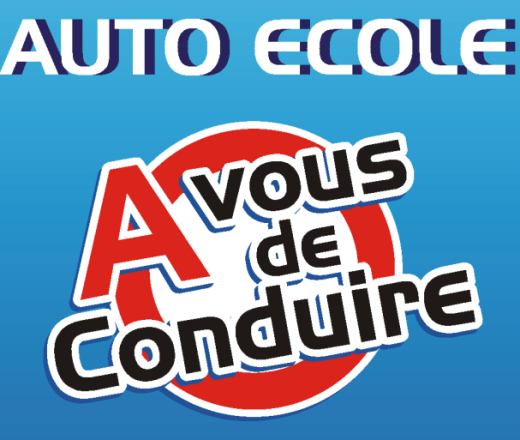 Agrément n° : E.1200104830Siret n° : 789 944 576 00014avousdeconduire@outlook.frhttps://www.avousdeconduire.fr        PERMIS B   1376€ TTC Frais de dossier (à la prestation : 80€)Forfait code 6 mois (à la prestation : 220€, au-delà : 20€/mois)Frais d’accompagnement à l’examen théorique (à la prestation : 48€)20H de conduite (à la prestation : 48€/heure)Frais d’accompagnement à l’examen pratique (à la prestation : 48€)BOX COMPLETE :          Livret d’apprentissage, disque A, livret vérifications permis (à la prestation : 20€)A rajouter au prix du forfait :Votre heure d’évaluation à 48€Redevance pour le code : 30€ (taxe de l’état)Outils pédagogiques :					Ici code 2mois (internet) : 25€	Livre de code : 16€		Modalités de règlement :ChèqueCarte bancaireEspèceHoraires d’ouverture du bureau :Lundi  Mardi : 15h 19h Mercredi : 16h 19h Jeudi : 10h 12h Vendredi : 16h 19h Samedi : 10h-12hCe tarif est valable pour une durée d’un mois ; jusqu’au ………………………………inclus.La restitution d’un quelconque dossier ne peut faire l’objet d’aucun frais.Pour finaliser votre inscription, merci de vous munir :D’une photocopie de pièce d’identité,Du recensement (16-17 ans),De la JAPD (17-25 ans) ou de la convocation officielle,De votre ASSR 2 (-21 ans),De 2 photos d’identités + 1 photo d’identité spéciale « ANTS », où trouver les photomatons ou photographes agréés ? Montalieu-Vercieu : carrefour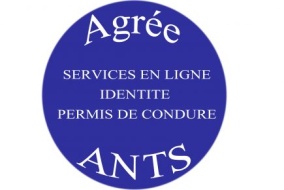 Tabac « A tout les prix » MontalieuPassin : IntermarchéAmbérieu en Bugey : carrefourAmbérieu en Bugey : IntermarchéLagnieu : carrefourStudio grampa : photographe Ambérieu : avenue Roger SalengroLe photomaton ou le photographe, vous délivrera un code qu’il faudra apporter le jour de votre inscription. Ces derniers vous permettront d’effectuer VOTRE SIGNATURE DEMATERIALISEE (sans code ni signature, aucune inscription ne pourra se faire)D’une enveloppe A4 timbrée D’une enveloppe A5 timbrée Attestation de l’obtention du permis AM (bsr)1 justificatif de domicile (une facture d'eau, de gaz, d'électricité, un avis d'imposition de moins de 3 mois)Si pas à votre nom : la photocopie de la carte d’identité du titulaire de la facture+attestation d’hébergement.Fiche mandat complétée et signée